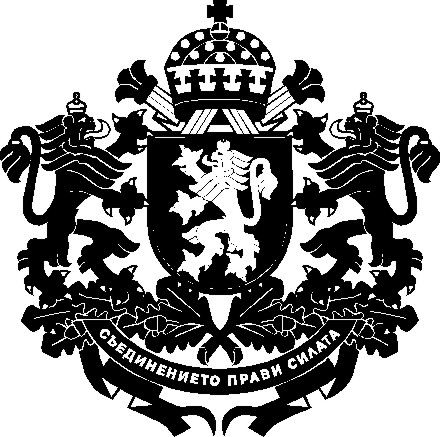 РЕПУБЛИКА БЪЛГАРИЯ  Заместник-министър на земеделието, храните и горите……………………………………………………………… 2019 г.ДОКЛАДот д-р Лозана Василева – заместник-министър на земеделието, храните и горитеОтносно: Проект на Наредба за изменение и допълнение на Наредба № 6 от 2018 г. за условията и реда за предоставяне на финансова помощ по Национална програма за подпомагане на лозаро-винарския сектор за периода 2019 – 2023 г. (обн., ДВ, бр. 93 от 2018 г.; изм. и доп., бр. 8 от 2019 г.)УВАЖАЕМИ ГОСПОДИН ПОРОЖАНОВ,Съгласно член 212 от Регламент (ЕС) № 1308/2013, в допълнение към подкрепата от Европейския съюз по мярка „Популяризиране в трети държави“ от Национална програма за подпомагане на лозаро-винарския сектор за периода 2019 - 2023 г., държавите членки могат да предоставят национални плащания, в съответствие с правилата на Съюза за държавната помощ. На 28 февруари 2019 г. на заседание на Постоянната работна група се взе решение България да се възползва от възможността за предоставяне на държавна помощ (ДП) по мярка „Популяризиране в трети държави“ в размер на до 30% от извършените разходи и да изпрати искане към Европейската комисия за одобрение на ДП по реда на чл. 107 и чл. 108 от Договора за функциониране на ЕС.В проекта на Наредба за изменение и допълнение на Наредба № 6 от 2018 г. за условията и реда за предоставяне на финансова помощ по Национална програма за подпомагане на лозаро-винарския сектор за периода 2019 – 2023 г. е предвидена възможността за предоставяне на държавна помощ по мярка „Популяризиране в трети държави“. Променен е размерът на авансовите плащания като заявителите имат право на до 80 на сто авансово плащане от размера на одобрената финансова помощ. В изпълнение на условията за предоставяне на държавна помощ е предвидено проектите, които рекламират търговски марки да имат право единствено на подпомагане от ЕФГЗ до 50 на сто, без право на държавна помощ.Предложеният проект на наредба е насочен към постигане на следните цели:Ефективно прилагане на Национална програма за периода 2019 – 2023 година;Създаване на правно основание за предоставяне на държавна помощ по мярка „Популяризиране в трети държави“.Стимулиране популяризирането на качествени български вина.Оценката на въздействието показва, че потенциално заинтересовани страни от приемането на наредбата са дружества и организации, които популяризират вина на пазарите на трети държави. Очакваният брой на бенефициентите по мярка „Популяризиране в трети държави“, които ще се възползват от допълнителното финансиране със средства от националния бюджет, е 10 дружества и организации. Заинтересованите институции са Министерството на земеделието, храните и горите, Държавен фонд „Земеделие“ и Изпълнителната агенция по лозата и виното.Потенциалните рискове от неприемането или ненавременното приемане на измененията и допълненията на наредбата са: да не бъде усвоен годишния финансов ресурс, определен за прилагане на Националната програма; да не бъдат постигнати целите на Националната програма. С наредбата не се въвеждат нови и не се изменят съществуващи регулаторни режими и такси и не се създават нови регистри. Наредбата не изисква от бенефициентите да представят документи и информация, които администрацията може да получи по служебен път.  Нормативният акт ще има положително въздействие върху микро-, малките и средни предприятия в лозаро-винарския сектор, като им предостави допълнителни възможности за финансиране на популяризирането на вина в трети страни.Проектът на наредба за изменение и допълнение не оказва въздействие върху държавния бюджет, тъй като средствата ще бъдат изплатени от бюджета на ДФ „Земеделие“.Проектът на наредба не е свързан с транспониране в националното законодателство на актове на ЕС, поради което към него не е приложена таблица за съответствие с правото на Европейския съюз.Съгласно чл. 26, ал. 3 и 4 от Закона за нормативните актове проектът на доклад (мотиви) и проектът на наредба са публикувани на интернет страницата на Министерството на земеделието, храните и горите и на Портала за обществени консултации с 30-дневен срок за предложения и становища.Съгласно чл. 26, ал. 5 от Закона за нормативните актове справката за постъпилите предложения заедно с обосновка за неприетите предложения е публикувана на интернет страницата на Министерството на земеделието, храните и горите и на Портала за обществени консултации.  Проектът е съгласуван в съответствие с Правилата за изготвяне и съгласуване на проекти на актове в системата на Министерството на земеделието, храните и горите. Направените целесъобразни бележки и предложения са отразени.УВАЖАЕМИ ГОСПОДИН МИНИСТЪР,Във връзка с гореизложеното и на основание чл. 56, ал. 3 от Закона за прилагане на Общата организация на пазарите на земеделски продукти на Европейския съюз, предлагам да одобрите представения проект на Наредба за изменение и допълнение на Наредба № 6 от 2018 г. за условията и реда за предоставяне на финансова помощ по национална програма за подпомагане на лозаро-винарския сектор за периода 2019 – 2023 г. (обн., ДВ, бр. 93 от 2018 г.; изм. и доп., бр. 8 от 2019 г.).С уважение,д-р ЛОЗАНА ВАСИЛЕВА Заместник-министър  	ДОМИНИСТЪРА НА ЗЕМЕДЕЛИЕТО, ХРАНИТЕ И ГОРИТЕГ-Н РУМЕН ПОРОЖАНОВОДОБРИЛ,МИНИСТЪР НА ЗЕМЕДЕЛИЕТО, ХРАНИТЕ И ГОРИТЕ:РУМЕН ПОРОЖАНОВПриложениe: Проект на Наредба за изменение и допълнение на Наредба за условията и реда за предоставяне на финансова помощ по Национална програма за подпомагане на лозаро-винарския сектор за периода 2019 – 2023 г.;Справка за отразяване на постъпилите становища;Справка отразяване на бележките и предложенията от проведената обществена консултация;Постъпили становища.